Przyjrzyj się fotografi om zamieszczonym w podręczniku (s. 92-95).Napisz, w jaki sposób możesz służyć innym we wspólnocie Kościoła i jakim darem możesz ubogacać inne osoby.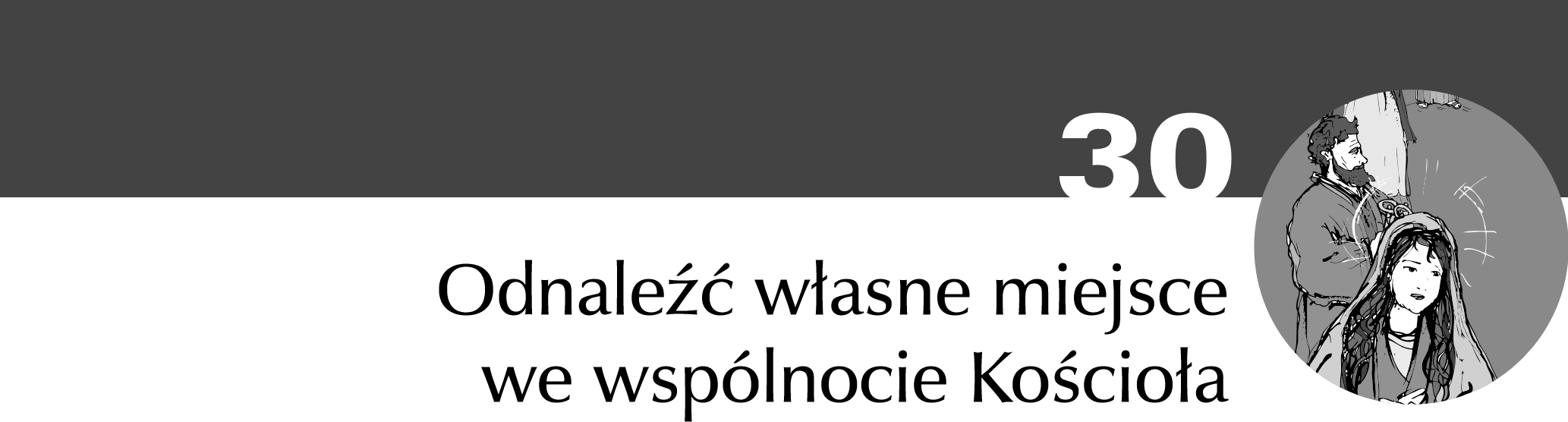 ______________________________________________________________________________________________________________________2. Ruchy i grupy religijne stanowią pomoc we wspólnotowym przeżywaniu wiary i w służbie Kościołowi. Dowiedz się, jakie ruchy i stowarzyszenia działają w twojej diecezji, parafii. CO MOGŁOBY DZIAŁAĆ? Napisz, w którym ruchu lub stowarzyszeniu kościelnym możesz odnaleźć miejsce dla siebie._______________________________________________________________________________________________________________________________________________________________________________________________________________________________________________________________________________________________________